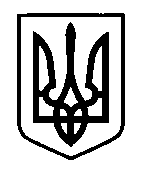 УКРАЇНАПрилуцька міська радаЧернігівська областьУправління освіти Про проведення Всеукраїнськогоконкурсу учнівської творчості   Відповідно до Положення про Всеукраїнський конкурс учнівської творчості, затвердженого спільним наказом Міністерства освіти і науки України, Міністерства культури і мистецтв України, Державного комітету України у справах сім`ї та молоді від 29 серпня 2023 року №585/529/875, зареєстрованого у Міністерстві юстиції України 09 вересня 2003 року за №779/8100 (далі-Положення), з метою популяризації творчої спадщини Т.Г.Шевченка, утвердження його духовних заповідей як важливого чинника консолідації суспільства, активізації виховної та патріотичної роботи серед учнівської молоді, збереження і розвитку інтелектуального потенціалу України, державної підтримки талановитої молоді та творчої праці вчителів, викладачів, керівників студій тощо, НАКАЗУЮ:Керівникам закладів загальної середньої освіти, ЦТДЮ у порядку рекомендації:Сприяти участі здобувачів освіти у Всеукраїнському конкурсі учнівської творчості під гаслом «Об`єднаймося ж, брати мої!» у номінаціях «Література», «Історія України і державотворення», «Образотворче мистецтво», «Декоративно-прикладне мистецтво» відповідно до Положення.Роботи здобувачів освіти у номінаціях «Література» та «Історія України і державотворення» надіслати до 10 січня 2024 року включно до Чернігівського обласного інституту післядипломної педагогічної освіти імені К.Д.Ушинського за адресою: ауд.211, пров.Коцюбинського, 4, м.Чернігів, 14021.Роботи здобувачів освіти у номінаціях «Образотворче мистецтво» та «Декоративно-прикладне мистецтво» надіслати до 10 лютого 2024 року включно до комунального закладу «Ніжинський фаховий коледж культури і мистецтв імені Марії Заньковецької» Чернігівської обласної ради за адресою: кім.212, вул.Овдіївська, 21 А, м.Ніжин, 16600.Надати інформацію управлінню освіти (ГОРБУНОВА Л.І.) щодо учасників Конкурсу у номінаціях «Література», «Історія України і державотворення» до 11 січня 2024 року включно та у номінаціях «Образотворче мистецтво», «Декоративно-прикладне мистецтво» до 11 лютого 2024 включно у паперовому варіанті згідно з додатком.Контроль за виконанням даного наказу залишаю за собою.В. о. начальника управління освіти						      Тетяна ГУЛЯЄВА                                                   Додаток                                                                                до наказу управління освіти                                                  міської ради                                                                               від 08.12.2023 №146Учасники Всеукраїнського конкурсу учнівської творчості08 грудня 2023 року НАКАЗм. Прилуки№147№ з/пЗаклад освіти ПІБ здобувача освітиКласТема роботиНомінаціяПІБ, посада керівника